7. ročník – plán učiva do 27. 3. Český jazyk - 7. A + 7.Bpráce v pracovním sešitěstr. 40 cv. 1str. 41 cv. 1a,bstr. 42 cv. 1a,b; 3práce v učebnici str. 64cv. 1 (přepsat celé na papír a vyfocené poslat ke kontrole do 27.3.)str. 65 cv. 1 (přepsat první tři řádky a vyfocené poslat ke kontrole do 27.3.)sloh Níže přiloženému textu vymyslete název, osnovu a napište, o jaký slohový útvar se jedná. Vše pošlete buď na mail (radka.prskavcova@seznam.cz, Luciee.Svobodova@seznam.cz,  nebo přes Facebook, zde byly založeny skupiny pro obě třídy. Kdo v nich ještě není, kontaktujte nás nebo spolužáky a my vás přidáme. Odkazy na skupiny: https://www.facebook.com/groups/1238959359640673/ https://www.facebook.com/groups/245437226478599/Do skupin rády přidáme i rodiče.Sloh: Po dlouhé a kruté zimně se probouzí jaro. Slunce o sobě pomalu dává vědět svými paprsky. Nehřejí, ale svítí do lidských tváří každému pro radost a pohodu. Až po zimě člověk pozná, jak málo stačí, aby se mu na tváři vykouzlil ten nejkrásnější úsměv. Není to jen sluníčkem, které přináší pohodu a naději do všech lidských i zvířecích srdcí, ale i vším kolem. Jaro mám ze všech ročních dob snad nejradši. Právě kvůli tomu, že na jaře začíná konečně život. Všechno se probouzí a rozmrzá. Kvete a barví se. První sněženky a krokusy stydlivě pomalu nakukují na zem, ptáčci se rozkoukávají a pomalu si začínají zpívat svoje písničky o lásce a sluníčko tomu se spokojeností a úsměvem přihlíží. Rána už nejsou temná a chladná. Sluníčko již po časnějším probuzení vychází na oblohu v záplavě červánků a za zpěvu slavíčků, později večer z ní v krvavě rudé barvě zase pomalu odchází, aby přenechalo vládu nad oblohou stříbrnému půlměsíci a tmavě modrému nebi s miliony stříbrnými hvězdami.Když člověk zajde někam hlouběji do lesa, může ucítit, že vzduch je prosycen vůní hořkých hříbků a divoce rostoucích malin u nohou. Vysoká tráva láká posadit se do mechu a navlékat korálky z borůvek na stébla rosou pokryté čerstvé trávy. Ještě prochladlé kameny, které vítr ohlazuje a líbá ze všech stran, stojí bezmocně na každém kousku jarní přírody. Do větvičky modřínu jako by nepatrně foukl vítr a pošeptal jí své jméno, ale skoro se nepohnula. Všechno zůstává tajemné, krásné a přitom tak bezmocné, bezbranné a od lidí poškozené. Ano. Jarní příroda... 
četbaPřečtěte si ukázku od Jane Goodall a odpovězte na otázky. Odpovědi mi pošlete ke kontrole do 27. 3. Nemusíte psát celé otázky, ale stačí číslo a odpověď. Na otázku číslo tři také napište odpověď. 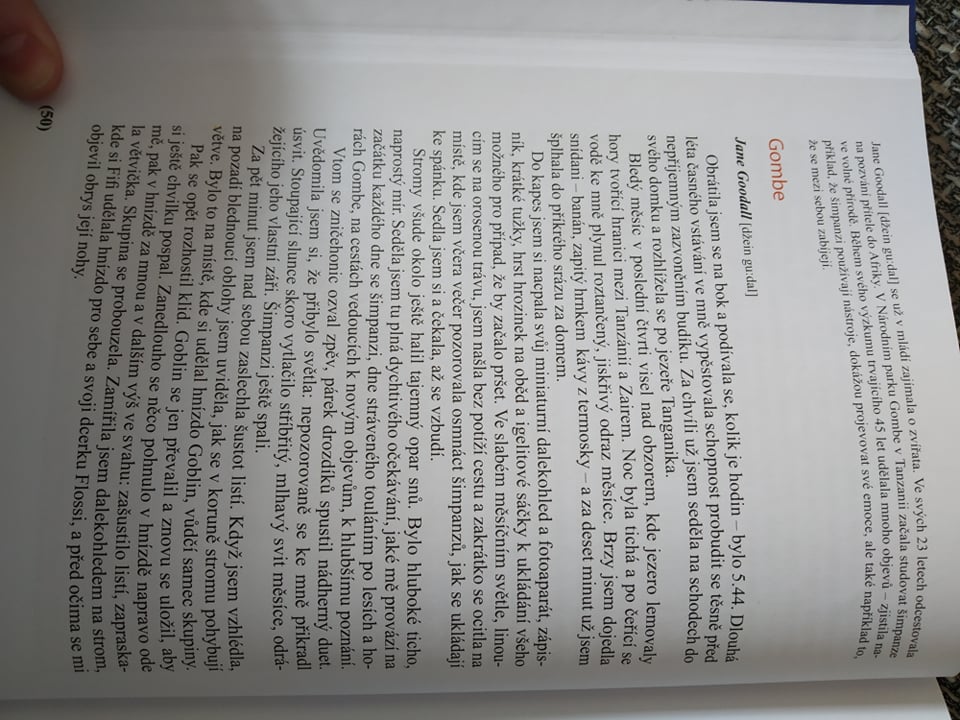 Dějepis 7. ročník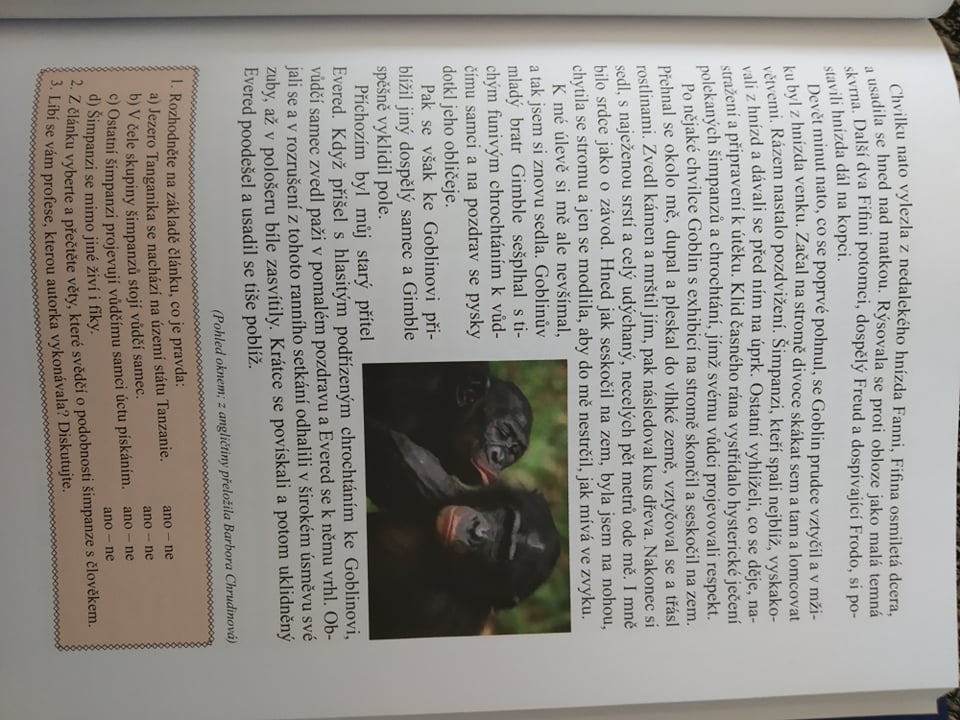 Abychom zopakovali vládu Přemyslovců v českých zemích, doporučuji shlédnout videa na webu https://www.ceskatelevize.cz/porady/10177109865-dejiny-udatneho-ceskeho-naroda/dily - díly 27-35Práce s učebnicí – Lucemburkové na českém trůněDo sešitu udělej stručné výpisky s 97 – 102.Osnova: Jan Lucemburský – vztahy se šlechtou, jeho povaha, rozšíření hranic království, smrt	Karel IV. – výchova, vzdělání, vláda, kulturní činnost (stavební a jiné památky), manželky, rozšíření českého území, smrt	Václav IV. – vláda, situace v Čechách – hospodářské a náboženské problémyZhlédni video: https://www.televizeseznam.cz/video/slavnedny/den-narozeni-karla-iv-14-kveten-152617MatematikaKontakt pro případné dotazy:vanek@skolanavalech.cz – pro 7.Asulanova@skolanavalech.cz – pro 7.BOnline podporawww.onlinecviceni.cz – vyberte 2. stupeň, pak ročník, pak témawww.matika.in – vyberte ročník, pak témawww.khanovaskola.cz – např. výukové video na téma – upozornění – videa jsou často v AJ s titulkyhttp://old.zsdobrichovice.cz/matika.htm – odkaz na stránku s programy na výuku a procvičování matematiky www.umimeto.org – lze pustit i bez přihlášení (kdo nemá účet)www.opicimatika.cz – včetně výukových videíwww.matematika.hrou.cz – možnost procvičování s vyhodnocenímdělej si poznámky, která cvičení nebo témata jsi procvičoval – po návratu předložíš učiteli!!!Učebnice, pracovní sešitTémata k procvičeníAlgebra a aritmetika – pracovní sešit – celá čísla – str.  40 - 54Geometrie – pracovní sešit – středová souměrnost – str. 125 - 132Zapisuj do školního sešitu, označuj daty kvůli přehlednosti, alespoň 2 cvičení denněOpakovat vzorce pro obvod, obsah, objem a povrch obrazců a těles!!!!Práce s pracovním listemNa číselnou osu zvol vhodné měřítko a zakresli čísla: -3; 5; 1; 0; -6; 2; 4,5; -1Vypočíteja) (-0,6) + 0,3 – 0,5 =				b) 0,6 ∙ (-0,7) =c) (-2,5) ∙ (-1,5) ∙ (-2) =				d) 2,8 : (-0,4) =Urči, kolik je:a) 				b) Vypočítej a výsledek uveď jako zlomek v základním tvaru i ve tvaru smíšeného číslaa) 			b) 			c) 			d) =			e) f) g) h)  Uspořádej podle velikosti čísla Z trasy, která má 144 km, již řidič ujel . Kolik kilometrů již ujel?Vypočítej obvod a obsah obdélníku, jsou-li délky jeho stran dm a dm.Pracujte na volné listy papíru, předložíte učiteliFyzika 
kontakt:VII. A: dvorak@skolanavalech.cz
VII. B: dvorak@skolanavalech.czDruhá část je zaměřena ke kontrole pochopení látky. 
Žáci by měli být schopni: popsat světlo, rozeznat jednotlivé barvy spektra, popsat rozklad bílého světla (vznik duhy), vysvětlit zákon odrazu a správně ho používat.Online podpora – (odkazy zkopírujte do internetového vyhledávače)
světlo a jeho barva - https://www.youtube.com/watch?v=jp7nz-JMInM
zákon odrazu světla - https://www.youtube.com/watch?v=yD4chWAmo98 (důležité!!!!)Teorie – Žáci si projdou zápisky v sešitě, které se týkají světla, barvy světla a zákonu odrazu. Příklady k vypracování – Žáci vypracují pracovní list, který zašlou na e-mail. List nemusíte vytisknout. Stačí, když žáci přehledně vypracují úkoly na papír, vyfotí a pošlou mailem.Pracovní list fyzika – Světlo, barva, odraz světla

Jméno:                                                       Datum:                          Třída:1, Vyjmenuj, alespoň 5 zdrojů světla:2, Jaký je rozdíl mezi bodovým a plošným zdrojem světla?3, Světlo dorazí ze Slunce na zemi asi za 8 minut. Vypočti vzdálenost Země a Slunce.4, Rozhodni, zda jsou tvrzení pravdivá, piš ANO/NE:
Ve všech optických prostředí se světlo šíří stejnou rychlostí.
Ve vodě se šíří světlo menší rychlostí než ve vzduchu.
Měsíc je plošný zdroj světla. 
Barva tělesa je určena tím, jakou spektrální barvu těleso nejlépe pohlcuje.
Slunce k nám vyzařuje bílé světlo, které lze rozložit.
Paprsek se vždycky šíří přímočaře, jeho dráhu lze změnit odrazem.5, Vybarvi políčka barvami světelného spektra od nejmenších vlnových délek po největší:6, Jak zní zákon odrazu: 7, Narýsuj odražené paprsky.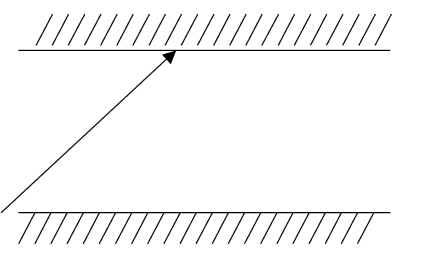 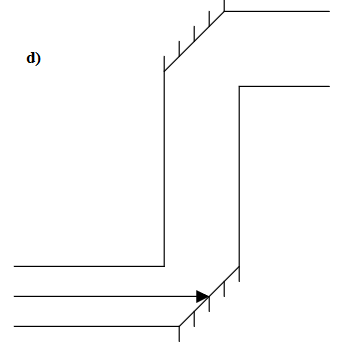 ZEMĚPIS Procvičuj si orientaci na mapě. Můžeš využít tyto stránky, nebo si pochopitelně můžeš vzít k ruce atlashttps://www.umimefakta.cz/slepe-mapyhttps://online.seterra.com/cs/vgp/3167Myslím, že ta online cesta je poměrně lehce stravitelná a snad Tě to i může bavit. Nebo aspoň někoho Podívej se na youtube na tyto dva pořady o Asiihttps://www.youtube.com/watch?v=WzlC6gQH-IEhttps://www.youtube.com/watch?v=a0ia2_8PHRgNa další týden připravím výpisky, které si přepíšeš, či nalepíš do sešitu, abychom se postupně prokousali Asií.Tím, že teď je hodně času na procvičování slepé mapy, budu to po příchodu do školy brát za procvičené a budu to testovat. Přírodopis Přečti si v učebnici str. 90 – 91, do sešitu napiš jako nadpis: Téma: Jarní rostliny – čeleď pryskyřníkovitéNapiš do sešitu názvy všech rostlin z fotografií.Opiš shrnutí str. 91 (v zeleném obdélníku).Anglický jazyk  V průběhu domácího vyučování budete v podstatě jen opakovat/prohlubovat si probranou látku.  !!!! Dříve než se pustíte do pracovního listu!!! si látku procvičíte/zopakujete v cvičeních uvedených v odkazech (na internetu) + quizlet… Pracovní list jen shrnuje, co jste tam opakovali.Učiteli pak zašlete pracovní list (stačí vyfotit) na jeho mailovou adresu. Pokud při procvičování i tak zjistíte, že si nejste úplně jistí, jak ta gramatika funguje, doporučuji nalistovat v sešitě, pokud to není možné,v pracovním sešitě na konci je shrnutí gramatiky + příkladové věty. 1, Opakování látky:Vypracovat si 2 první cvičení (GRAMMAR a VOCABULARY)  Project English Fourth Edition Level 3 z Unit 2 na stránce:https://elt.oup.com/student/project/level3/unit02/?cc=cz&selLanguage=csStránka funguje i na mobilních telefonech, k některým cvičením budete potřebovat sluchátka nebo reproduktory (zvuk).Vypracovat i pracovní list a ten pak odeslat do 28. 3. 2020 svému učiteli na jeho e-mailovou adresu:Š. Kánská :   kanska@skolanavalech.czJ. Mühlfeitová: muhlfeitova@skolanavalech.czD. Šenkýř  :     senkyr@skolanavalech.czSlovíčka ke druhé lekci procvičíte zde:https://quizlet.com/458734509/project-3-unit-2-journey-to-space-flash-cards/Pracovní list  Anglický jazyk do 28.3Jméno a příjmení:________________________, třída:____________________1, Sestav správně věty.  Věty přelož:Example:             on /people/won’t/Mars/livePeople won’t live on Mars. Lidé nebudou žít na Marsu..look/will/astronauts/for/planets/new______________________________________________     ._______________________________________________   .they/will/spaceships/need/_____________________________________________  ?______________________________________________ ?flying/travel/won’t/people/in/cars_______________________________________________  .________________________________________________.2, Napiš 3 věty o svém životě za 20let. Použij alespoň jednu větu zápornou.Example:I will live in a city.__________________________________________________________________________________________________________________________________________________________________3, Napiš (vymysli) tři věty o tom, co se tito lidé chystají dělat. Použij “to be going to”Example:  They_____________________________                    They are going to visit their friends in Prague.John__________________________________________________We_____________________________________________________I_______________________________________________________Německý jazyk 7.A1. slovní zásoba  - PS 27/ 22-23       -zapsat do slovníčku, naučit     Pozor na mn.č. - člen pro všechny rody je die        der Hund, -e                                                                                      die Hunde                                                                                      das Fahrrad, "er                                                                                      die Fahrräder2. Časování slovesa haben =mít     ich habe                 wir haben     du hast                   ihr habt     er,sie,es hat            sie,Sie haben    - naučit se 3. Odpověz:    Woher kommt das Lama?    Kommt der Tiger aus Asien?    Woher kommt der Bison?    Woher kommen die Schildkröten?    Kommt das Känguru aus Europa?4.  Welche Tiere magst du?  -odpověz / alespoň 5 zvířat5. Dokonči cv. v PS str.21, cv, 5Německý jazyk 7. B do 3. 4. 2020Ruský jazyk do 3. 4. UčebnicePracovní sešitŠkolní sešit / čtvrtkaStr. barvy – porovnat s AjStr. 24 cv. 12Vypsat barvy - barevně a pomocí slovníku je přeložitNa čtvrtku nakreslete, nebo nalepte obrázek zvířátka a popište ho: kde bydlí, odkud pochází, jak vypadá – barvy a co má rádUčebnice Pracovní sešitŠkolní sešit / čtvrtkaOpakování azbuky – psací i tiskací písmo 129Str. 22 cv. 1a, bPřepsat azbuku – psacím i tiskacím písmem do sešituSlovní zásoba 42 -44 Str. 23 -24 cv. 4Přepsat pouze věty ze slovní zásoby z učebnice str. 43 -44Naučit se dny v týdnu a číslovky  od  11 - 20Str. 27 cv. 9, 10Přepsat číslovky  11 -20 ze str. 45 z učebniceČasování sloves žít, umět/znát, mluvit/hovořit str. 45 -46Přepsat slovesa a zvýraznit barevně koncovky ze str. 45 -46 a naučit se je